Český jazyk – pracovní list č. 18 (čtvrtek)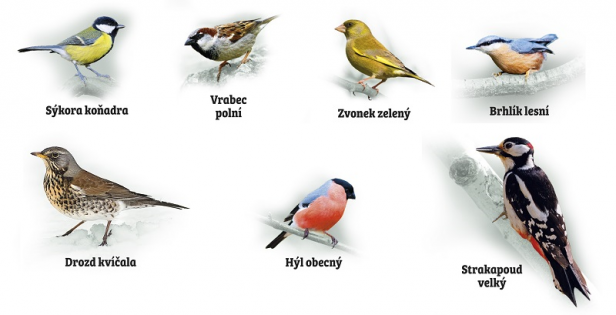 Napiš krasopisně psacím písmem:Sýkorka hnízdí v dutinách stromů a má bělavá vajíčka s červenými skvrnkami.__________________________________________________________________________________________________________________________________Vrabec polní se živí hmyzem, kterým krmí i svá mláďátka.__________________________________________________________________________________________________________________________________Strakapoud velký označuje na jaře své území hlasitým bubnováním do větví nebo do kovové tyče.___________________________________________________________________________________________________________________________________________________________________________________________________Drozd kvíčala se proti nepříteli brání tím, že na něho za letu pošle bombu z trusu. ___________________________________________________________________________________________________________________________________________________________________________________________________